Supporting informationSupplementary NoteI. Global holiday datasets and air travel statistics for understanding seasonal population movements across countries and yearsTo understand the seasonality of human movements and the impact of holidays (e.g. Lunar New Year holiday) on population travel across years and countries, four steps were taken to collate, validate and understand datasets of holidays and human movements: 1) collating national public holidays, observance, and working days on weekend for countries or territories across the globe in 2010s; 2) collating school holidays in 2019 and generating the school holiday data from 2010 to 2018; 3) merging and aggregating data of public and school holidays to generate time series at daily, weekly, and monthly basis; 4) collating monthly statistics of air passengers travelling internally and internationally, compared with the seasonal distribution of holidays.Public holiday data collectionA standardized data collection form were used to gather following information of holiday on a country by country basis from 2010 to 2019. We focused on nationwide public holidays, also named national holiday, bank holiday, or official holiday in different counties, which are established by law or announced by the authorities of nations or territories. First, we searched the information of public holidays for each single country or territory in Google. Where data for a given country were available from multiple publicly available sources, we prioritized the data from the official websites of central or federal governments or authorities. If we cannot find the data from official websites, other websites with openly available data were also considered, including: the Time and Date (www.timeanddate.com/holidays/), the Festivo (https://getfestivo.com/countries), the Office Holidays (https://www.officeholidays.com/countries), and the Bhutanese Calendar (https://www.bhutanesecalendar.com). However, comparing with the data in the second half of 2010s, the data in 2010-2014 were not widely available on the Internet. We identified the missing data in the dataset by comparing the records of holidays for each region between years, especially with the data in 2019. For missing data of public holidays that were tied to a specific day of the year, we interpolated the records into the dataset. For public holidays change dates across years as they land on a certain day of the week in a certain month or follow other calendar systems like the Lunar Calendar, specifically we searched the dates for these holidays in those calendar systems, and then merged with the datasets.School holiday data collectionSchool holidays also impact the patterns of population movements. Here we focused on the holidays of primary and secondary schools. Because the short holidays or mid-term breaks are commonly overlapped with public holidays (e.g., the Easter or Thanksgiving), we focused on the school holidays with a long break (>2 weeks), e.g., summer or winter holidays, breaks between academic years. We searched the information of school holidays for each single country or territory in Google. We prioritized the data from the official websites of central or federal governments or authorities. If the data at country level were unavailable, we collected data of school holidays at capital regions, announced by local governments or educational departments. For example, the school holiday data in China were changed across province, and we used the school holidays in Beijing. For those countries without available data from official websites, we also searched public available data from websites including: the School Holidays (https://school-holidays.net/), the Public Holidays Asia (https://publicholidays.asia/), the School Holidays Europe (https://www.schoolholidayseurope.eu/), and the Holiday Calendar (https://holidaycalendar.com/)Due to the changing dates of school academic years and terms across schools, regions and countries, median dates were used for different beginning and end dates of holidays across regions within a country for the same year. As historical data of school holidays are not widely available to be obtained from websites and the school terms are normally repeated during similar period across the years, we firstly collated the data of school holidays starting in 2019, and then generated the beginning and end dates of school holidays in 2009-2018 using the same time in 2019. If the beginning dates in 2010-2018 were on Thursday or Friday, they were adjusted to the nearest Saturday, and if the end dates in 2010-2018 were on Monday or Tuesday, they were adjusted to the nearest Sunday. We created time series at daily basis for each country or territory from 1 January 2010 through 31 December 2019, merged with public and school holiday data. Finally, the daily time series were aggregated to generate monthly time series by calculating how many days in each month were school and public holidays.Monthly airline passenger statistics across years and countriesTo understand the seasonality of holidays and their impact on human movements, we also collated monthly statistics of air passengers travelling domestically and internationally, compared against seasonal patterns of public and school holidays. The air travel data from 2010 to 2018 were systematically searched and collected from the national offices of statistics or departments of transportation, or annual reports of airports (http://aot.listedcompany.com/transport.html). We also used openly accessible database of air passengers at airport level from the websites, e.g. the Anna Aero (https://www.anna.aero/databases/), and aggregated all data from airport level to national level. We merged all data into a time series at monthly basis including the following variables: ISO3166-alpha3 code of each country or territory, year, month, total volume of air passengers, volume of internal air travellers, and volume of international air travellers. A total of 91 countries or territories have available data (Figure S10), with more of countries in Europe, North America, and East Asia have air travel statistics from 2010 to 2018. However, only limited data for several years were available for countries in Africa, South America and West Asia. We compared the air travel data from official statistics and other sources. We found that there were slightly different of air traffic data between two data sources for the some countries. The main reasons are i) some countries, e.g. Australia and Canada, only reported the monthly statistics of traffic for the major airports or airlines; ii) the data from other data sources at the airport level might report total number of incoming and outgoing passengers for an airport, then passengers might be counted twice when they travelled domestically, especially for vast countries, e.g. USA, Canada, or China. To overcome these, we only used the data from other datasets at airport level for the countries and years without available official statistical data, and then transformed the actual monthly traffic data to relative values by ranking monthly volumes of air travellers within each year (Figure S10). There were more people travelling around July – August, the summer in the northern hemisphere, and high volume of air travel in July – August and December – January in the southern hemisphere. This is highly correlated with the timing and duration of public and school holidays (Figure S11). II. Data sources of cases with novel coronavirus infectionsThe total numbers of cases of novel coronavirus (2019-nCoV) infections reported by province in China and by country were obtained from the websites of the Sina News https://news.sina.cn/zt_d/yiqing0121, with the data collated from the websites of national and local health authorities. The days of travelling from Wuhan, illness onset, first medical visit, and hospitalization of imported cases in provinces (excluding Hubei Province) of China and other countries were collated from the following websites:http://gx.sina.com.cn/news/gx/2020-01-24/detail-iihnzhha4423379.shtml?from=gx_cnxhhttp://hc.jiangxi.gov.cn/doc/2020/01/22/137549.shtmlhttp://news.china.com.cn/2020-01/23/content_75643380.htmhttp://news.china.com.cn/txt/2020-01/23/content_75642508.htmhttp://news.cnstock.com/news,bwkx-197001-4480536.htmhttp://news.workercn.cn/32843/202001/23/200123115628638.shtmlhttp://news.xmnn.cn/xmnn/2020/01/22/100656796.shtmlhttp://news.xmnn.cn/xmnn/2020/01/22/100656796.shtml and https://m.weibo.cn/status/4464259805726673?http://wjw.hunan.gov.cn/wjw/xxgk/gzdt/zyxw_1/202001/t20200122_11163560.htmlhttp://wjw.jiangsu.gov.cn/art/2020/1/23/art_7290_8955651.htmlhttp://wjw.nmg.gov.cn/doc/2020/01/24/284997.shtmlhttp://wsjkw.cq.gov.cn/tzgg/20200121/249730.htmlhttp://wsjkw.gd.gov.cn/zwyw_yqxx/content/post_2876057.htmlhttp://wsjkw.gd.gov.cn/zwyw_yqxx/content/post_2877668.htmlhttp://wsjkw.hlj.gov.cn/index.php/Home/Zwgk/show/newsid/7698/navid/42/id/3http://wsjkw.km.gov.cn/c/2020-01-22/3267609.shtmlhttp://wsjkw.sh.gov.cn/xwfb/20200121/8fa3da87b0014c9db1308c76cbfe835f.htmlhttp://www.bbtnews.com.cn/2020/0122/333568.shtmlhttp://www.bjnews.com.cn/news/2020/01/22/677946.htmlhttp://www.bjnews.com.cn/news/2020/01/22/678127.htmlhttp://www.bjnews.com.cn/news/2020/01/24/678809.htmlhttp://www.bjnews.com.cn/news/2020/01/24/679099.htmlhttp://www.chinanews.com/sh/2020/01-23/9067672.shtmlhttp://www.cs.com.cn/xwzx/hg/202001/t20200121_6019199.htmlhttp://www.fcgs.gov.cn/wjw/zwgk/202001/t20200125_93696.htmlhttp://www.hebwst.gov.cn/index.do?id=394856&templet=content&cid=14http://www.nhc.gov.cn/yjb/s3578/202001/930c021cdd1f46dc832fc27e0cc465c8.shtmlhttp://www.nnnews.net/yaowen/p/3021969.htmlhttp://www.sohu.com/a/368573184_120214181http://www.sohu.com/a/368942353_114988http://www.xinhuanet.com/world/2020-01/24/c_1125498544.htmhttps://baijiahao.baidu.com/s?id=1656387834433173903&wfr=spider&for=pchttps://baijiahao.baidu.com/s?id=1656427296749156119&wfr=spider&for=pchttps://baijiahao.baidu.com/s?id=1656529973714798234&wfr=spider&for=pchttps://baijiahao.baidu.com/s?id=1656578420184524801&wfr=spider&for=pchttps://baijiahao.baidu.com/s?id=1656593400736651054&wfr=spider&for=pchttps://baijiahao.baidu.com/s?id=1656594579983530961&wfr=spider&for=pchttps://baijiahao.baidu.com/s?id=1656603308265312741&wfr=spider&for=pchttps://baijiahao.baidu.com/s?id=1656603487332867925&wfr=spider&for=pchttps://baijiahao.baidu.com/s?id=1656609616249630455&wfr=spider&for=pchttps://cbgc.scol.com.cn/news/219477https://focustaiwan.tw/society/202001245001https://m.weibo.cn/status/4464245485576951?https://mp.weixin.qq.com/s/mgFNlaqPMB-_vwNvLRKQmwhttps://mp.weixin.qq.com/s/Y6KDD39wR8JLonG-N2kJHghttps://new.qq.com/omn/20200125/20200125A01X9500.htmlhttps://new.qq.com/omn/20200125/20200125A06DOX00.htmlhttps://news.163.com/special/epidemic/?spssid=7283291fcdba1d8c2d13ee3da2cfb760&spsw=7&spss=otherhttps://pr.moph.go.th/?url=pr/detail/2/04/137232/https://pr.moph.go.th/?url=pr/detail/2/04/137484/https://tech.sina.com.cn/roll/2020-01-22/doc-iihnzahk5804410.shtmlhttps://www.cdc.gov/media/releases/2020/p0121-novel-coronavirus-travel-case.htmlhttps://www.channelnewsasia.com/news/asia/wuhan-virus-malaysia-confirms-first-3-cases-all-patients-related-12331172https://www.channelnewsasia.com/news/singapore/wuhan-virus-pneumonia-singapore-confirms-first-case-12312860https://www.info.gov.hk/gia/general/202001/21/P2020012100842.htm and https://focustaiwan.tw/society/202001210019https://www.mhlw.go.jp/stf/newpage_09079.htmlhttps://www.mhlw.go.jp/stf/newpage_09100.htmlhttps://www.moh.gov.sg/news-highlights/details/two-more-cases-of-confirmed-imported-case-of-novel-coronavirus-infection-in-singaporehttps://www.pbs.org/newshour/health/cdc-confirms-second-u-s-case-of-novel-coronavirus-in-chicagohttps://www.scmp.com/news/asia/east-asia/article/3047463/china-coronavirus-japan-confirms-second-case-health-ministryhttps://www.scmp.com/news/hong-kong/health-environment/article/3047193/china-coronavirus-first-case-confirmed-hong-konghttps://www.sinchew.com.my/content/content_2205270.htmlhttps://www.theguardian.com/science/2020/jan/25/coronavirus-five-people-in-nsw-being-tested-for-deadly-diseasehttps://www.thelancet.com/pb-assets/Lancet/pdfs/S0140673620301549.pdfhttps://www.thepaper.cn/newsDetail_forward_5610903https://www.thepaper.cn/newsDetail_forward_5639569https://www.washingtonpost.com/world/coronavirus-china-live-updates/2020/01/24/4e678f9c-3e03-11ea-afe2-090eb37b60b1_story.htmlhttps://www.who.int/csr/don/14-january-2020-novel-coronavirus-thailand-ex-china/en/https://www.who.int/csr/don/17-january-2020-novel-coronavirus-japan-ex-china/en/https://www.who.int/csr/don/21-january-2020-novel-coronavirus-republic-of-korea-ex-china/en/Table S1. Top 30 ranked cities in mainland China receiving travellers from Wuhan during the two weeks before the city’s lockdown.* 2016 population, National Bureau of Statistics, P.R. China.** Percentage of travellers leaving Wuhan city within 2 weeks before the LNY’s Day in 2015. Data were obtained from Baidu, Inc. Table S2. Top 30 ranked cities in mainland China receiving travellers from Wuhan during the two weeks since LNY’s Day.* 2016 population, National Bureau of Statistics, P.R. China.** Percentage of travellers leaving Wuhan city within 2 weeks since the first day of the Chinese New Year in 2015. Table S3. The rank of provinces in mainland China receiving travellers from Wuhan city around LNY’s Day.* All provinces have reported imported and/or local confirmed cases, as of January 30, 2020.a 2016 population, National Bureau of Statistics, P.R. China.b Percentage of travellers leaving Wuhan city within 2 weeks since the first day of the LNY in 2015. Data were obtained from Baidu, Inc. 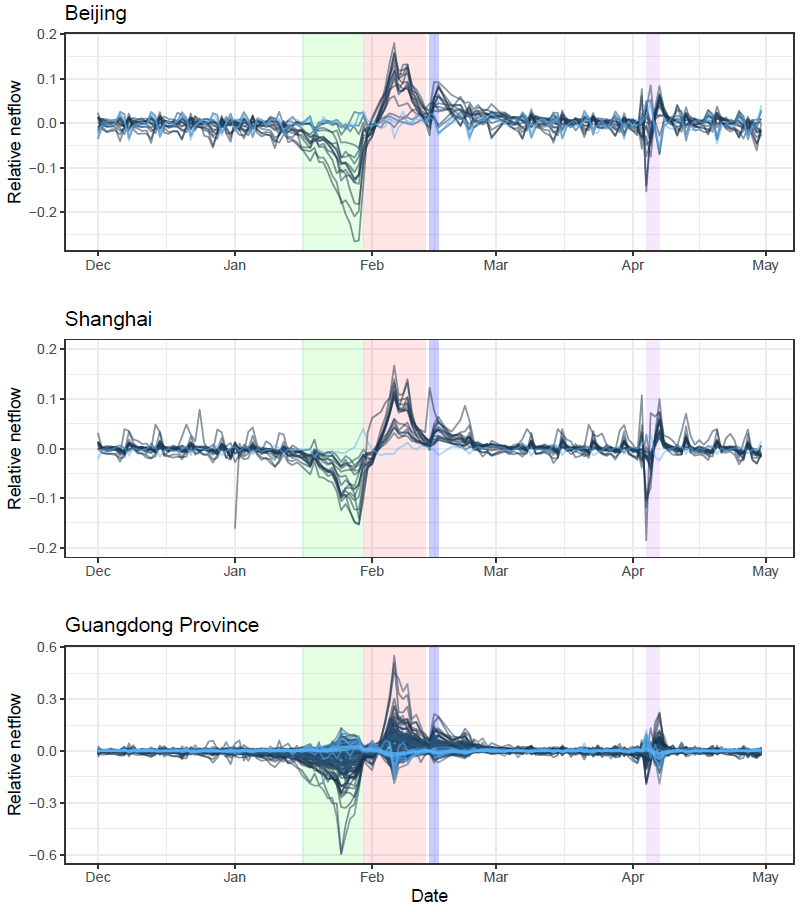 Figure S1. Patterns of daily human movement by county in Beijing, Shanghai, and Guangdong Province across five months.(A) Beijing. (B) Shanghai. (C) Guangdong province. Shadow colours: green - 2 weeks before LNY’s Day; red - 2 weeks since LNY’s Day; blue - Lantern Festival and weekend; purple - Tomb Sweeping holiday and weekend. Relative netflow = (Inflow – Outflow)/population, based on the population movement data in 2013-2014 obtained from Baidu, Inc.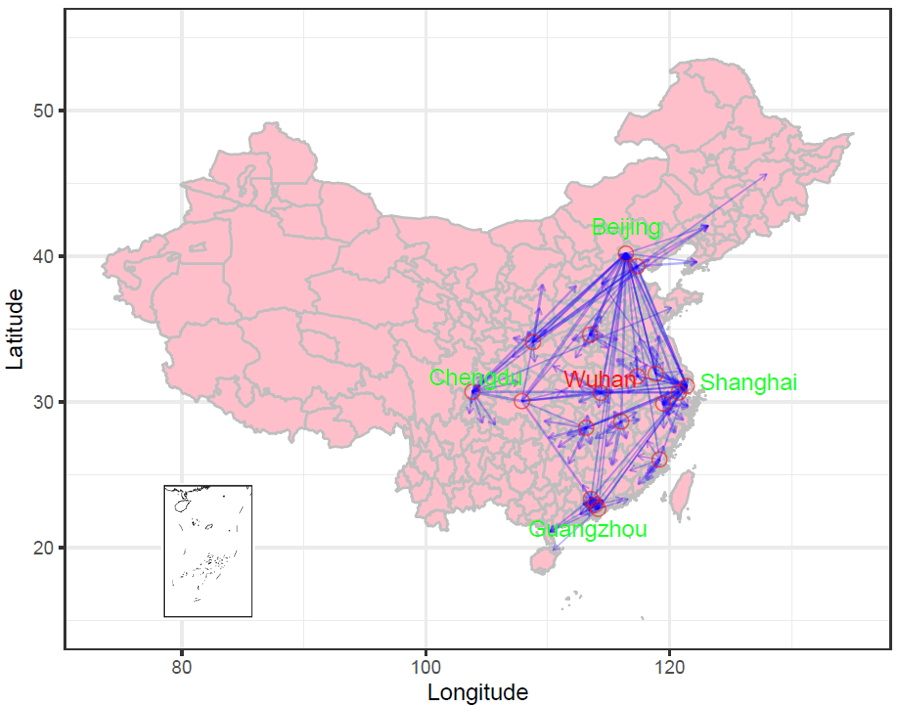 Figure S2. Estimated connectivity of cities in mainland China receiving travellers from 18 high-risk cities (red circles) with 2019-nCoV infections or importations during the four weeks following LNY’s Day.The arrows show the link and direction of the risk of importation at city level, preliminarily defined as the percentage of travellers received by each city (top 10 ranked cities) out of the total volume of travellers leaving each high-risk city (18 cities), based on the population movement data in 2015 obtained from Baidu, Inc. The high-risk cities include Wuhan in Hubei province and 17 cities (Beijing, Shanghai, Guangzhou, Zhengzhou, Tianjin, Hangzhou, Jiaxing, Changsha, Xi’an, Nanjing, Shenzhen, Chongqing, Nanchang, Chengdu, Hefei, Fuzhou, and Dongguan) in other provinces receiving high volume of travellers from Wuhan during the two weeks before the city’s lockdown on January 23rd, 2020.Table S4. Top 30 ranked cities across the globe receiving airline travellers from 18 high-risk cities (Figure S2) in mainland China from February to April, representing three-month air traffic after LNY’s holiday without travel restrictions.* Relative risk was preliminary defined as the percentage of airline travellers received by each city out of the total volume of travellers leaving high-risk cities (18 cities), based on air travel data from February to April 2018, obtained from the International Air Travel Association (IATA).Table S5. Top 30 ranked countries or regions receiving airline travellers from 18 high-risk cities (Figure S2) in mainland China from February to April, representing three-month air traffic after LNY’s holiday without travel restrictions.* Relative risk was preliminary defined as the percentage of airline travellers received by each city out of the total volume of travellers leaving high-risk cities (18 cities), based on air travel data from February to April 2018, obtained from the International Air Travel Association (IATA).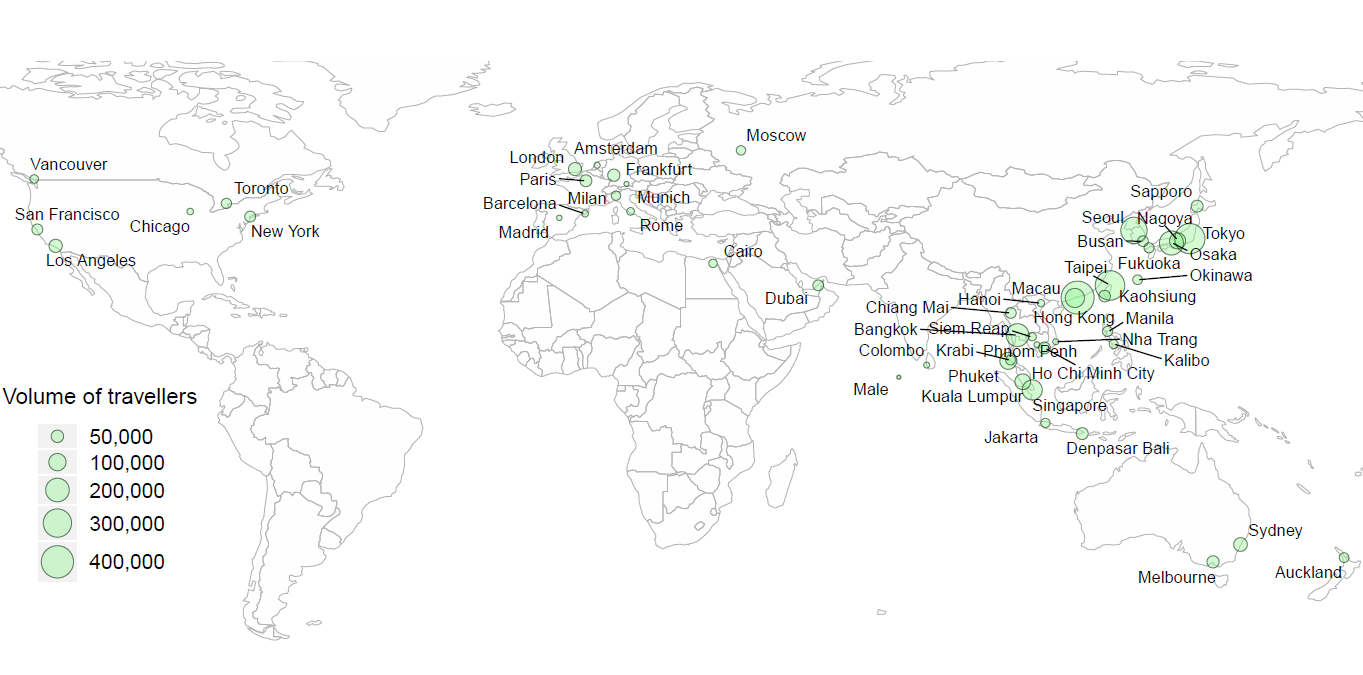 Figure S3: Geographic distribution of cities across the globe receiving airline travellers from 18 high-risk cities (Figure S2) in mainland China from February to April, representing three-month air traffic after LNY’s holiday without travel restrictions. This map is based on air passenger data from February to April 2018, obtained from the International Air Travel Association (IATA). The LNY’s Day in 2018 started from February 16th, 2018. The volume of airline travellers of the top 50 ranked cities is presented.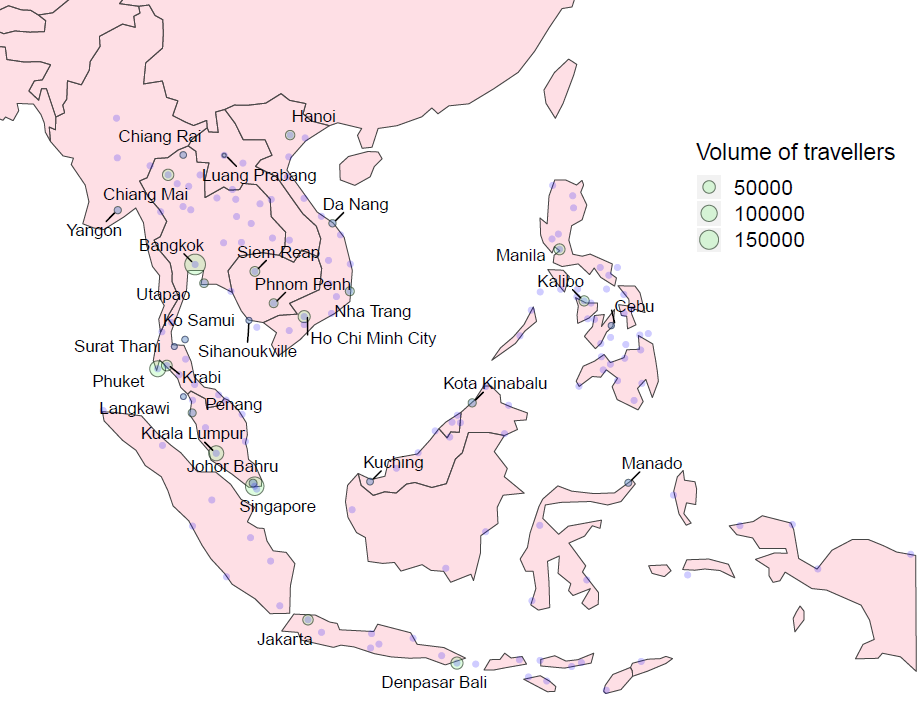 Figure S4. Geographic distribution of cities in Southeast Asia receiving airline travellers from 18 high-risk cities (Figure S2) in mainland China from February to April, representing three-month air traffic after LNY’s holiday without travel restrictions. The volume of airline travellers of the top 30 ranked cities is presented. Based on air travel data from February to April 2018, obtained from the International Air Travel Association (IATA). The 18 high-risk cities are Wuhan in Hubei Province and 17 cities (Beijing, Shanghai, Guangzhou, Zhengzhou, Tianjin, Hangzhou, Jiaxing, Changsha, Xi’an, Nanjing, Shenzhen, Chongqing, Nanchang, Chengdu, Hefei, Fuzhou, Dongguan) in other provinces receiving high volume of travellers from Wuhan before the LNY.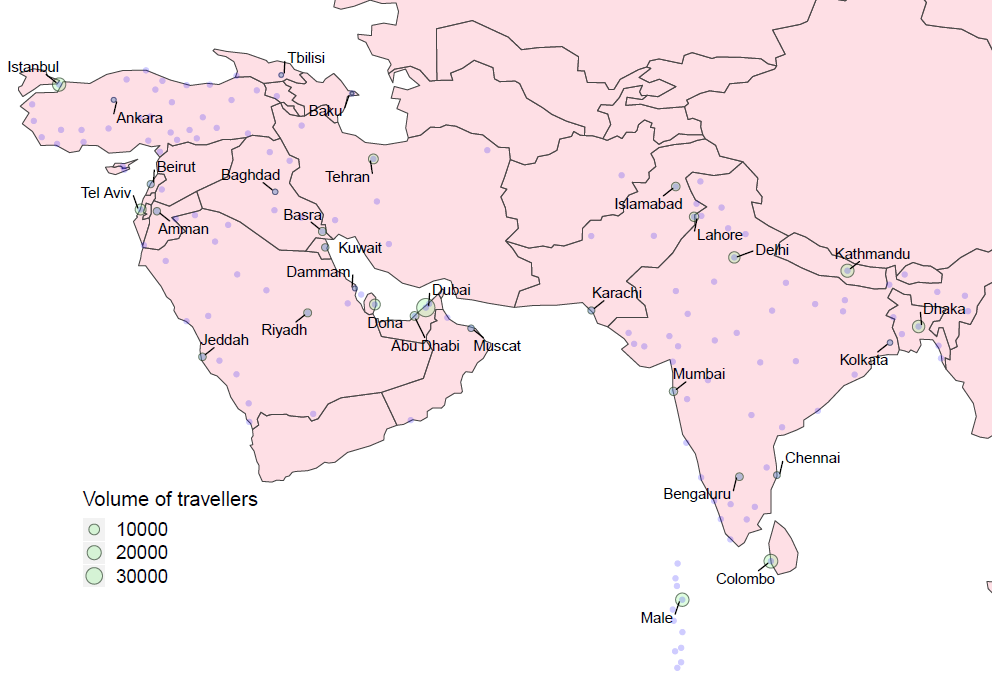 Figure S5. Geographic distribution of cities in Southern and Western Asia receiving airline travellers from 18 high-risk cities (Figure S2) in mainland China from February to April, representing three-month air traffic after LNY’s holiday without travel restrictions.The volume of airline travellers of the top 30 ranked cities is presented. Based on air travel data from February to April 2018, obtained from the International Air Travel Association (IATA). The 18 high-risk cities are Wuhan in Hubei Province and 17 cities (Beijing, Shanghai, Guangzhou, Zhengzhou, Tianjin, Hangzhou, Jiaxing, Changsha, Xi’an, Nanjing, Shenzhen, Chongqing, Nanchang, Chengdu, Hefei, Fuzhou, Dongguan) in other provinces receiving high volume of travellers from Wuhan before the LNY.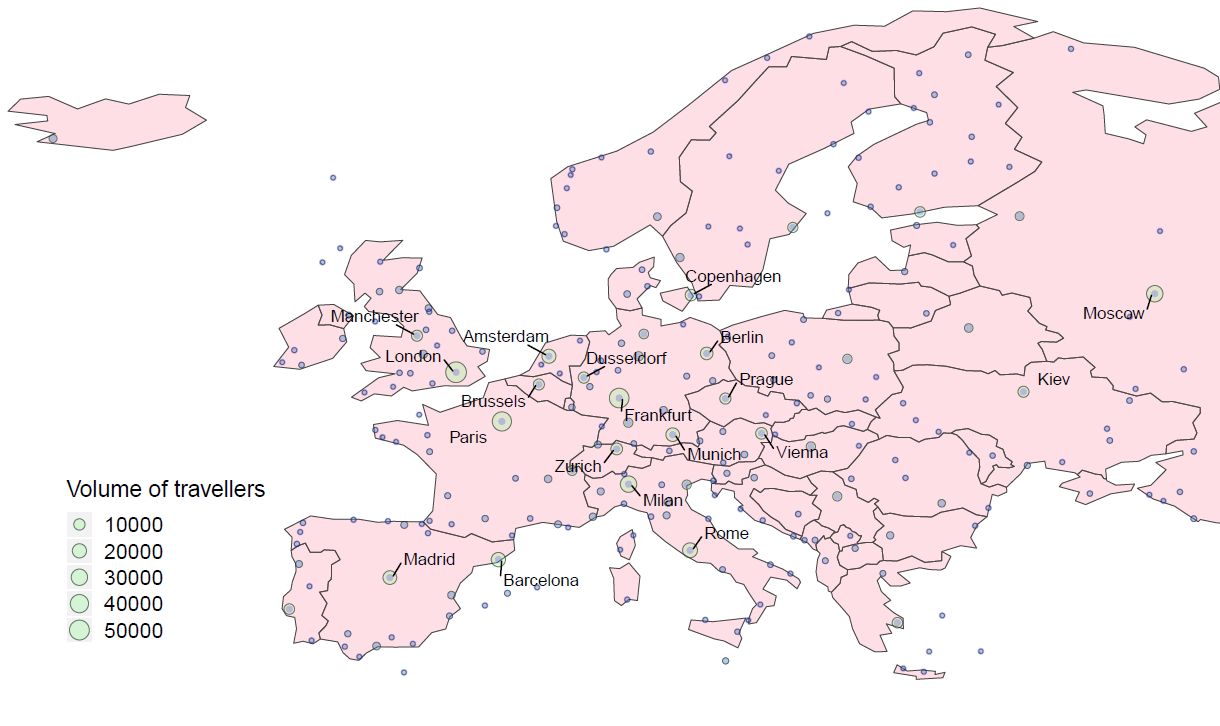 Figure S6. Geographic distribution of cities in Europe receiving airline travellers from 18 high-risk cities (Figure S2) in mainland China from February to April, representing three-month air traffic after LNY’s holiday without travel restrictions.The volume of airline travellers of the top 20 ranked cities is presented. Based on air travel data from February to April 2018, obtained from the International Air Travel Association (IATA). The 18 high-risk cities are Wuhan in Hubei Province and 17 cities (Beijing, Shanghai, Guangzhou, Zhengzhou, Tianjin, Hangzhou, Jiaxing, Changsha, Xi’an, Nanjing, Shenzhen, Chongqing, Nanchang, Chengdu, Hefei, Fuzhou, Dongguan) in other provinces receiving high volume of travellers from Wuhan before the LNY.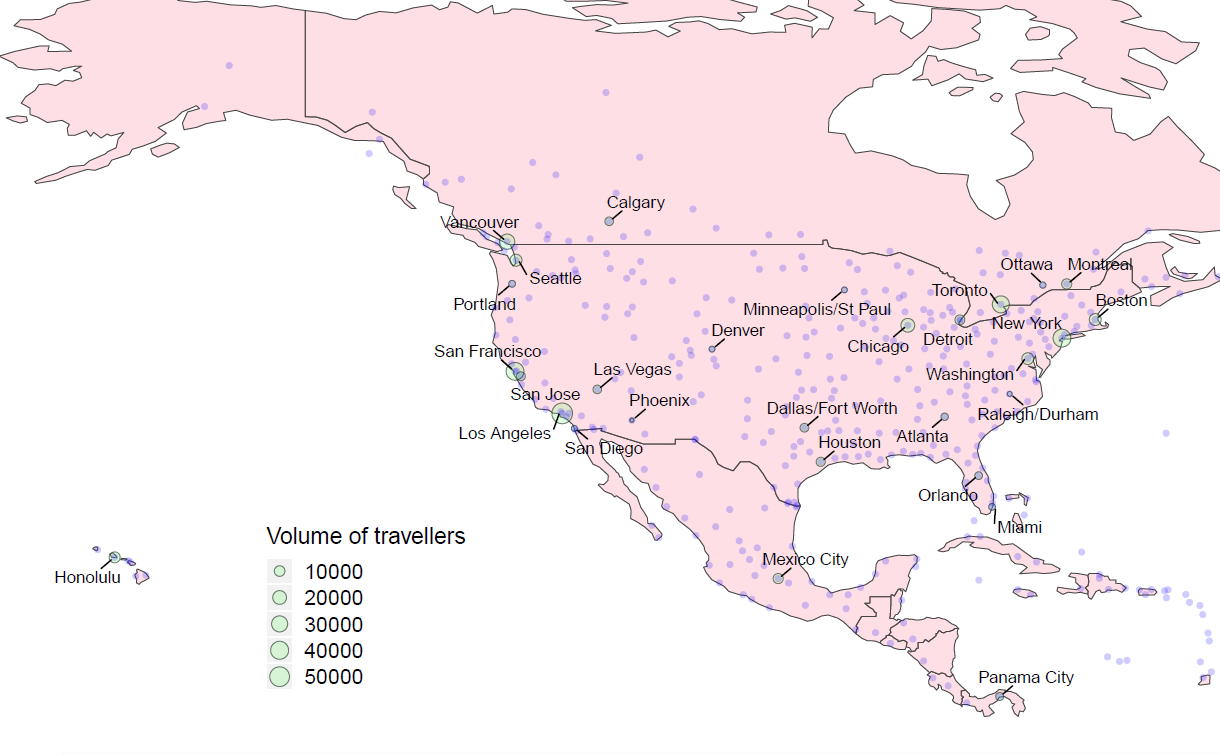 Figure S7. Geographic distribution of cities in Northern and Central America receiving airline travellers from 18 high-risk cities (Figure S2) in mainland China from February to April, representing three-month air traffic after LNY’s holiday without travel restrictions.The volume of airline travellers of the top 30 ranked cities is presented. Based on air travel data from February to April 2018, obtained from the International Air Travel Association (IATA). The 18 high-risk cities are Wuhan in Hubei Province and 17 cities (Beijing, Shanghai, Guangzhou, Zhengzhou, Tianjin, Hangzhou, Jiaxing, Changsha, Xi’an, Nanjing, Shenzhen, Chongqing, Nanchang, Chengdu, Hefei, Fuzhou, Dongguan) in other provinces receiving high volume of travellers from Wuhan before the LNY.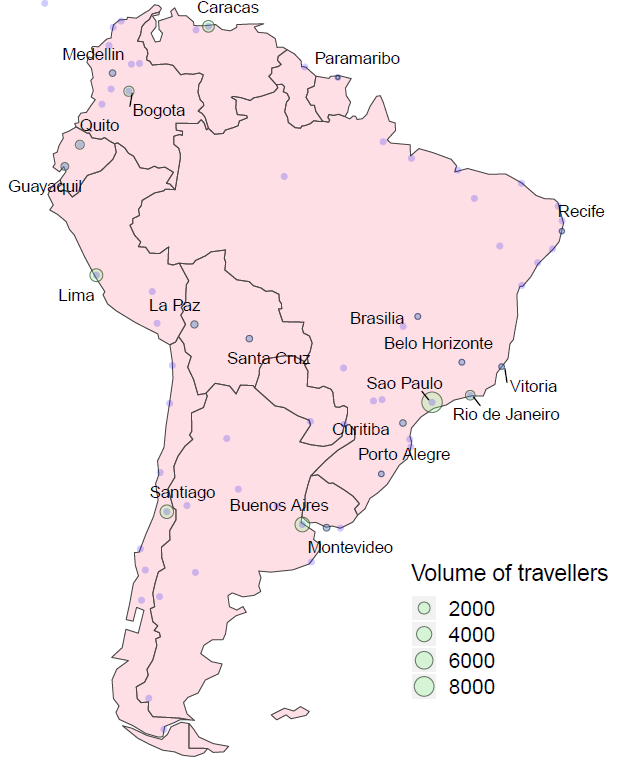 Figure S8. Geographic distribution of cities in Southern America receiving airline travellers from 18 high-risk cities (Figure S2) in mainland China from February to April, representing three-month air traffic after LNY’s holiday without travel restrictions.The volume of airline travellers of the top 20 ranked cities is presented. Based on air travel data from February to April 2018, obtained from the International Air Travel Association (IATA). The 18 high-risk cities are Wuhan in Hubei Province and 17 cities (Beijing, Shanghai, Guangzhou, Zhengzhou, Tianjin, Hangzhou, Jiaxing, Changsha, Xi’an, Nanjing, Shenzhen, Chongqing, Nanchang, Chengdu, Hefei, Fuzhou, Dongguan) in other provinces receiving high volume of travellers from Wuhan before the LNY.Table S6. Top 30 ranked cities in Africa receiving airline travellers from 18 high-risk cities (Figure S2) in mainland China from February to April, representing three-month air traffic after LNY’s holiday without travel restrictions.* The percentage of airline travellers received by each city in Africa out of the total volume of travellers leaving high-risk cities (18 cities) into Africa, based on air travel data from February to April 2018, obtained from the International Air Travel Association (IATA).Table S7. African countries or territories receiving airline travellers from 18 high-risk cities (Figure S2) in mainland China from February to April, representing three-month air traffic after LNY’s holiday without travel restrictions.* The percentage of airline travellers received by each city in Africa out of the total volume of travellers leaving high-risk cities (18 cities) into Africa, based on air travel data from February to April 2018, obtained from the International Air Travel Association (IATA).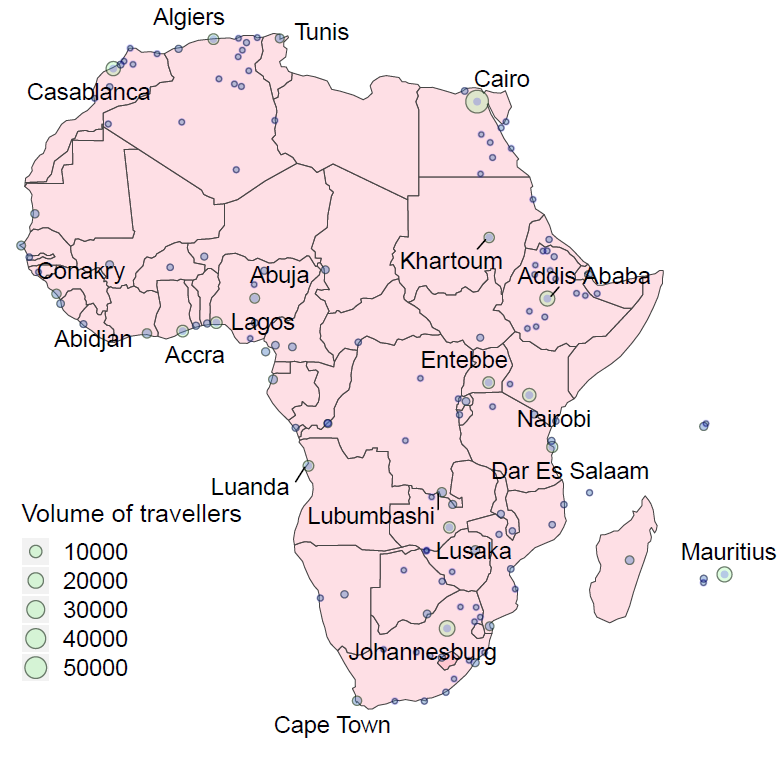 Figure S9. Geographic distribution of African cities receiving airline travellers from 18 high-risk cities (Figure S2) in mainland China from February to April, representing three-month air traffic after LNY’s holiday without travel restrictions.The volume of airline travellers of the top 30 ranked cities is presented. Based on air travel data from February to April 2018, obtained from the International Air Travel Association (IATA). The 18 high-risk cities are Wuhan in Hubei Province and 17 cities (Beijing, Shanghai, Guangzhou, Zhengzhou, Tianjin, Hangzhou, Jiaxing, Changsha, Xi’an, Nanjing, Shenzhen, Chongqing, Nanchang, Chengdu, Hefei, Fuzhou, Dongguan) in other provinces receiving high volume of travellers from Wuhan before the LNY. Table S8. Top 30 ranked destiantions outside of mainland China receiving airline travellers infected with 2019-nCoV from Wuhan in mainland China during the two weeks before the city’s lockdown on 23 January, 2020.a Based on air passenger data in February 2018, obtained from the International Air Travel Association (IATA). The LNY’s Day in 2018 started from February 16th, 2018.b Based on an overall infection rate of 1.39% (16/1149; 95% UI: 0.80% - 2.25%) in citizens evacuated from Wuhan before February 1st, 2020, reported by Singapore (1.08%, 1/92), South Korea (1.36%, 5/368), Japan (1.42%, 8/565), and Germany (1.61%, 2/124), we made preliminary estimates of airline travellers that may have been infected with 2019-nCoV from Wuhan two weeks prior to the city’s lockdown.c Based on an adjusted infection rate of 0.50% (95% UI: 0.28% - 0.80%), calculated by using the 6.4 days (95%CI 5.8-7.1) of doubling time of cases (Wu J, Leung K, and Leung GM. Lancet, 2020, doi: 10.1016/S0140-6736(20)30260-9), days (9) from Wuhan’s lockdown to the last evacuation day (February 1st, 2020) of the four countries, and overall infection rate of 1.39% (16/1149; 95% UI: 0.80% - 2.25%) in evacuees: adjusted infection rate = infection rate in evacuees × 6.4 days ÷ 9 days ÷ 2.Table S9. Top 30 ranked cities across the globe receiving airline travellers from 18 high-risk cities (Figure S2) in mainland China from February to April, representing three-month air traffic after LNY’s holiday with travel banned from Wuhan and 50% reduction of travel from other cities.* In thousand. Based on air travel data from February to April 2018, obtained from the International Air Travel Association (IATA). The 18 high-risk cities are Wuhan in Hubei Province and 17 cities (Beijing, Shanghai, Guangzhou, Zhengzhou, Tianjin, Hangzhou, Jiaxing, Changsha, Xi’an, Nanjing, Shenzhen, Chongqing, Nanchang, Chengdu, Hefei, Fuzhou, Dongguan) in other provinces.Table S10. Top 30 ranked cities across the globe receiving airline travellers from 18 high-risk cities (Figure S2) in mainland China from February to April, representing three-month air traffic after LNY’s holiday with travel banned from Wuhan and 90% reduction of travel from othe cities.* In thousand. Based on air travel data from February to April 2018, obtained from the International Air Travel Association (IATA). The 18 high-risk cities are Wuhan in Hubei Province and 17 cities (Beijing, Shanghai, Guangzhou, Zhengzhou, Tianjin, Hangzhou, Jiaxing, Changsha, Xi’an, Nanjing, Shenzhen, Chongqing, Nanchang, Chengdu, Hefei, Fuzhou, Dongguan) in other provinces.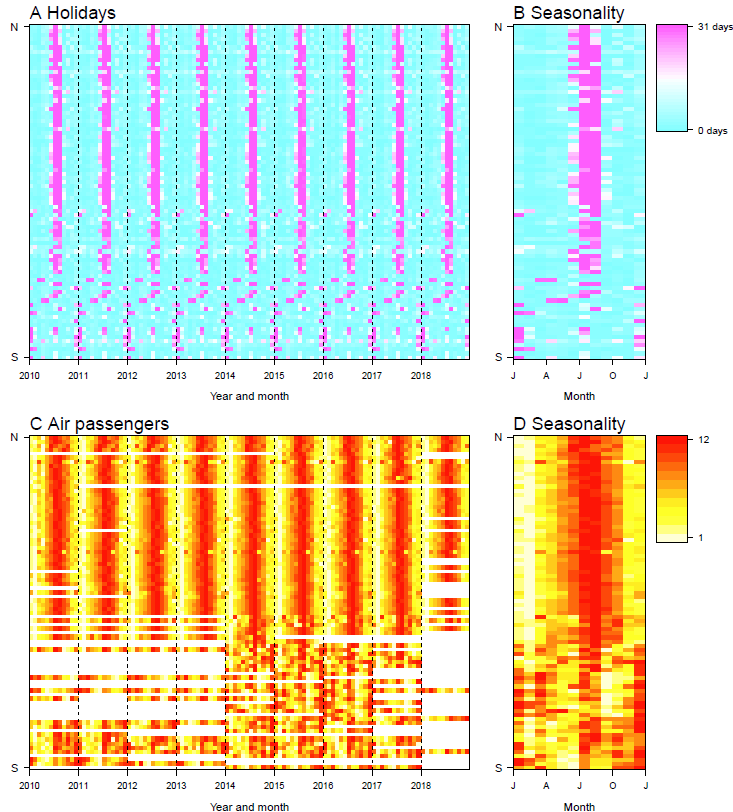 Figure S10. Seasonal patterns of holidays and air travel across 91 countries, 2010-2018. (A) Days of public and school holidays in each month. (B) The seasonality of holidays, presented by averaged days of holidays in the same month across years. (C) The rank of monthly volume of demostic and international air passengers. The month with higher volume has a higher rank (from the lowest to the highest: 1-12) in each year. The months without data are coloured white. (D) The seasonality of air travel, presented by averaged rank for the same period across years. Each row in the heatmap represents a country/territory, sorted by the latitudes of their capitals from North to South.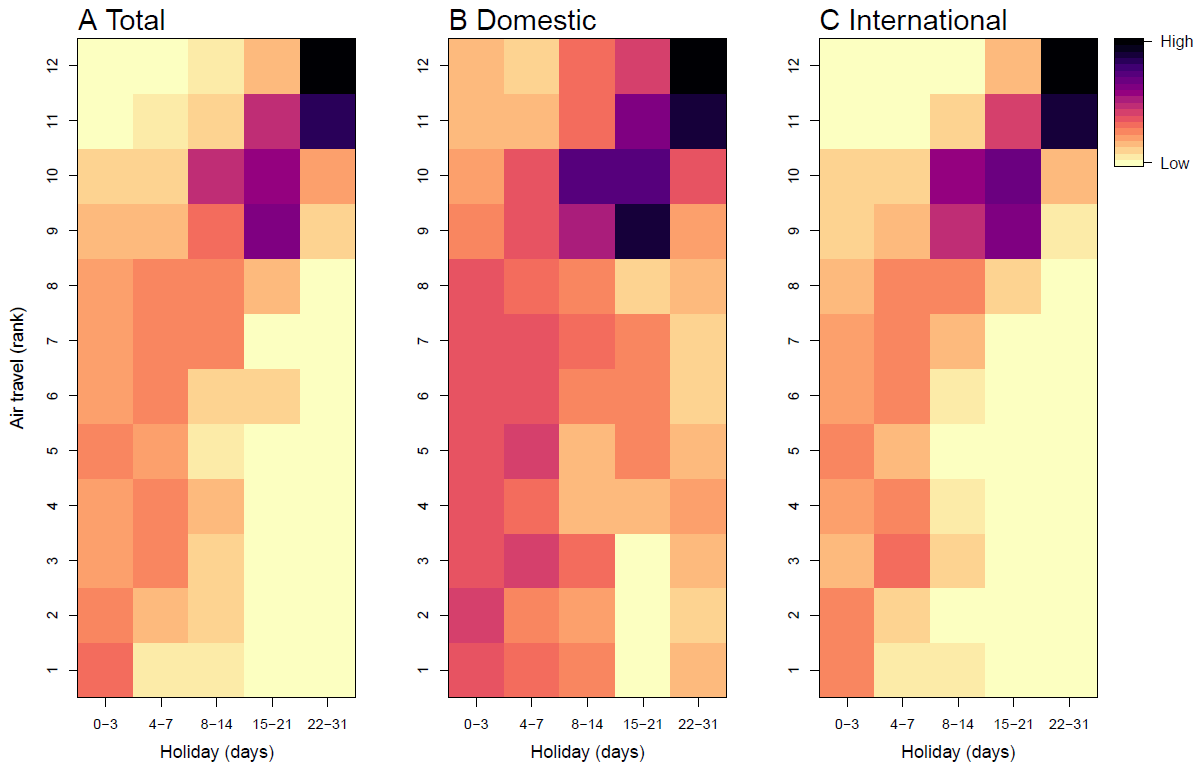 Figure S11. Correlations between days of holidays and volume of air travel on a monthly basis across 91 countries.(A) Domestic and international travel. (B) Domestic travel. (C) International travel.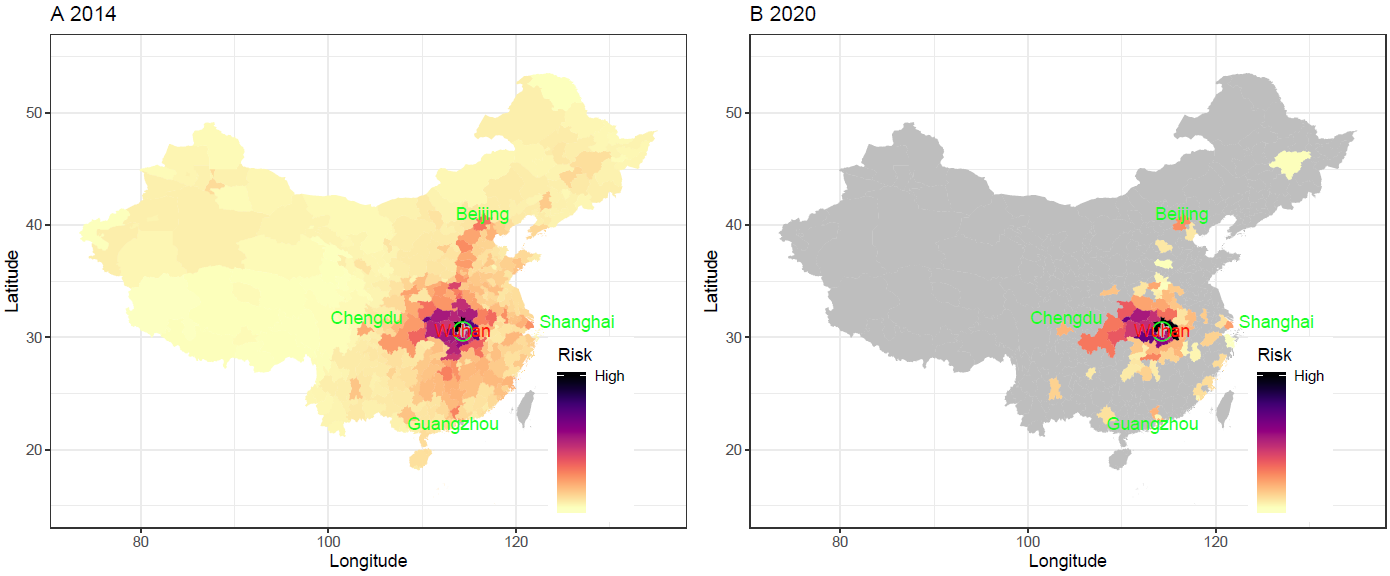 Figure S12. Estimated risks of cities in mainland China receiving travellers with 2019-nCoV infections from Wuhan during the two weeks before the city’s lockdown, based on the 2014 and 2020 Baidu data, respectively. (A) using 2014 data. (B) using 2020 data, with the data of top 50 ranked origin and destination cities that are available on the website of Baidu Migration (https://qianxi.baidu.com/), since January 1st, 2020. The risk of importation for each destination city was preliminarily defined as the percentage of travellers received by each city out of the total volume of travellers leaving Wuhan during the two weeks before the city’s lockdown, 2 days prior to LNY’s Day.  RankCityPopulation (million)*ProvinceVolume (%)**1Xiangfan5.6Hubei7.532Xianning2.5Hubei6.473Jingzhou5.7Hubei6.424Beijing21.7Beijing6.305Yichang4.1Hubei5.456Huangshi2.5Hubei5.287Huanggang6.3Hubei4.958Xiaogan4.9Hubei4.629Xiantao3.5Hubei4.2310Shiyan3.4Hubei4.1811Jingmen2.9Hubei3.6712Enshi3.3Hubei3.5513Shanghai24.2Shanghai2.9114Guangzhou14.0Guangdong2.4415Suizhou2.2Hubei2.3816Zhengzhou9.6Henan2.2817Ezhou1.1Hubei1.8818Tianjin15.6Tianjin1.6619Hangzhou9.0Zhejiang1.6120Jiaxing4.6Zhejiang1.4121Changsha7.6Hunan1.1922Xi'an8.3Shaanxi1.1423Nanjing8.3Jiangsu1.0924Shenzhen10.2Guangdong1.0725Chongqing30.9Chongqing0.9526Nanchang5.4Jiangxi0.6627Chengdu14.3Sichuan0.6428Hefei7.9Anhui0.6129Fuzhou7.6Fujian0.5730Dongguan8.3Guangdong0.52Other1115.918.75Total1371.5100.00RankCityPopulation (million)*ProvinceVolume (%)**1Yichang4.1Hubei7.482Jingzhou5.7Hubei6.653Xiangfan5.6Hubei6.484Huanggang6.3Hubei5.915Beijing21.7Beijing5.566Xiaogan4.9Hubei5.167Xianning2.5Hubei4.258Xiantao3.5Hubei4.229Shanghai24.2Shanghai3.9710Shiyan3.4Hubei3.8911Jingmen2.9Hubei3.5112Huangshi2.5Hubei3.4613Guangzhou14.0Guangdong3.0714Enshi3.3Hubei3.0115Suizhou2.2Hubei2.5016Ezhou1.1Hubei2.2617Zhengzhou9.6Henan2.1318Changsha7.6Hunan1.7819Tianjin15.6Tianjin1.6520Shenzhen10.2Guangdong1.2421Xi'an8.3Shaanxi1.2422Nanjing8.3Jiangsu1.1323Hangzhou9.0Zhejiang1.1224Jiaxing4.6Zhejiang1.0425Nanchang5.4Jiangxi0.8326Chongqing30.9Chongqing0.8227Fuzhou7.6Fujian0.8228Hefei7.9Anhui0.7829Suzhou10.6Jiangsu0.5130Dongguan8.3Guangdong0.47Other1119.513.04Total1371.5100.00RankWithin 2 weeks before LNY’s DayWithin 2 weeks before LNY’s DayWithin 2 weeks before LNY’s DayWithin 2 weeks since LNY’s DayWithin 2 weeks since LNY’s DayWithin 2 weeks since LNY’s DayRankProvince*Population (million) aVolume (%) bProvince*Population (million) aVolume (%) b1Beijing21.516.07Beijing21.513.502Guangdong113.512.19Guangdong113.513.323Henan96.19.48Shanghai24.29.644Shanghai24.29.25Henan96.17.955Zhejiang57.48.19Zhejiang57.47.226Jiangsu80.55.51Jiangsu80.56.817Hunan69.04.80Hunan69.06.298Shaanxi38.64.54Shaanxi38.64.989Tianjin15.64.11Tianjin15.64.0010Shandong100.53.66Shandong100.53.8911Sichuan83.43.13Fujian39.43.7012Jiangxi46.52.75Anhui63.23.2713Fujian39.42.72Jiangxi46.52.9014Anhui63.22.62Sichuan83.42.1315Chongqing 31.02.15Chongqing31.02.0016Hebei 75.61.94Hebei75.61.7417Yunnan 48.31.22Liaoning43.61.2118Guangxi 49.31.10Yunnan48.31.0819Liaoning 43.61.06Guangxi49.31.0020Hainan 9.30.58Shanxi37.20.6221Shanxi 37.20.54Hainan9.30.4822Guizhou 36.00.47Guizhou36.00.4623Heilongjiang 37.70.40Heilongjiang37.70.4124Xinjiang 24.90.40Xinjiang24.90.3325Gansu 26.40.32Jilin27.00.3126Jilin 27.00.31Gansu26.40.2627Inner Mongolia 25.30.29Inner Mongolia25.30.2528Ningxia 6.90.11Ningxia6.90.1129Qinghai6.00.07Qinghai6.00.1030Tibet3.40.03Tibet3.40.03RankCityCountry/regionVolume (in thousands)Risk (%)*1BangkokThailand1062.97.862Hong KongHong Kong, China1001.77.413TaipeiTaiwan, China857.56.344SeoulSouth Korea757.95.615TokyoJapan714.35.286SingaporeSingapore568.14.207PhuketThailand492.83.658OsakaJapan434.13.219Kuala LumpurMalaysia382.72.8310MacauMacau, China260.41.9311Denpasar BaliIndonesia222.21.6412SydneyAustralia207.41.5313Chiang MaiThailand156.91.1614MelbourneAustralia154.51.1415Los AngelesUnited States154.51.1416New YorkUnited States145.91.0817DubaiU.A.E144.91.0718Nha TrangViet Nam1431.0619LondonUnited Kingdom142.11.0520Ho Chi Minh CityViet Nam1421.0521NagoyaJapan140.11.0422Kota KinabaluMalaysia130.40.9623Phnom PenhCambodia127.50.9424KrabiThailand125.20.9325ManilaPhilippines121.90.9026Siem ReapCambodia121.40.9027ParisFrance119.50.8828JakartaIndonesia113.90.8429KaohsiungTaiwan, China107.60.8030FrankfurtGermany103.30.76Other4158.230.77Total13514.9100RankCountry/regionVolume (in thousands)Risk *1Thailand2031.915.032Japan1563.311.573Hong Kong, China1001.77.414Taiwan, China979.77.255South Korea936.66.936United States773.35.727Malaysia634.34.698Singapore568.14.209Viet Nam468.43.4710Australia455.63.3711Indonesia412.53.0512Cambodia262.91.9513Macao, China260.41.9314Philippines250.31.8515Germany234.91.7416Canada208.51.5417United Kingdom190.71.4118U.A.E162.31.2019Italy152.91.1320Russia151.31.1221France137.91.0222New Zealand120.70.8923India106.70.7924Spain105.80.7825Turkey66.50.4926Egypt57.50.4327Sri Lanka55.70.4128Maldives50.70.3729Netherlands44.90.3330Myanmar43.30.32Other1025.67.59Total13514.9100RankCityCountry/regionVolume%*1CairoEgypt5673520.492JohannesburgSouth Africa205307.423MauritiusMauritius182976.614Addis AbabaEthiopia178826.465CasablancaMorocco157875.706NairobiKenya128594.647EntebbeUganda82462.988AccraGhana82112.979LagosNigeria80872.9210LusakaZambia76722.7711Dar Es SalaamTanzania67692.4412AlgiersAlgeria60742.1913LuandaAngola59942.1614KhartoumSudan54121.9515AbujaNigeria41931.5116LubumbashiCongo (Kinshasa)35461.2817AbidjanCote D'Ivoire35111.2718Cape TownSouth Africa34611.2519ConakryGuinea34551.2520TunisTunisia29121.0521LibrevilleGabon27861.0122HarareZimbabwe26650.9623DakarSenegal26590.9624MaputoMozambique25600.9225AntananarivoMadagascar25150.9126NouakchottMauritania19550.7127MalaboEquatorial Guinea18640.6728Mahe IslandSeychelles18500.6729DurbanSouth Africa18150.6630NdolaZambia17960.65RankCountry/regionVolume%*RankCountry/regionVolume%*1Egypt5751620.7727Seychelles18630.672South Africa264059.5428Botswana16270.593Ethiopia183936.6429Djibouti16020.584Mauritius182976.6130Mali15870.575Morocco169746.1331Congo (Brazzaville)15000.546Nigeria137344.9632Chad14250.517Kenya131854.7633Rwanda13860.508Zambia94713.4234Sierra Leone13300.489Tanzania83883.0335Namibia12070.4410Uganda82462.9836Malawi11390.4111Ghana82112.9737Benin8900.3212Algeria78872.8538Togo8580.3113Angola59942.1639Lesotho8530.3114Sudan54331.9640Reunion8090.2915Congo (Kinshasa)52481.9041Niger7900.2916Mozambique39281.4242Liberia7110.2617Cote D'Ivoire35111.2743South Sudan7110.2618Guinea34551.2544Burkina Faso4060.1519Tunisia29121.0545Gambia3650.1320Gabon27861.0146Central African Rep3390.1221Cameroon27340.9947Cape Verde2760.1022Zimbabwe27160.9848Eritrea2460.0923Senegal26590.9649Burundi2320.0824Madagascar25150.9150Comoros1780.0625Mauritania19550.7151Somalia680.0226Equatorial Guinea18640.6752Guinea-Bissau520.02RankTop 30  countries or regionsTop 30  countries or regionsTop 30  countries or regionsTop 30  countries or regionsTop 30  countries or regionsTop 30  citiesTop 30  citiesTop 30  citiesTop 30  citiesTop 30  citiesTop 30  citiesRankCountries or regionsVolume (%)aInfectionsbAdjusted infectionscCityCityCountries or regionsVolume (%)aInfectionsbAdjusted infectionsc1Thailand14860 (24.8)207 (119, 335)74 (42, 119)BangkokBangkokThailand7754 (12.9)108 (62, 175)38 (22, 62)2Japan5712 (9.5)80 (46, 129)28 (16, 46)Hong KongHong KongHong Kong, China3924 (6.6)55 (31, 88)19 (11, 31)3Taiwan, China4854 (8.1)68 (39, 109)24 (14, 39)TaipeiTaipeiTaiwan, China3635 (6.1)51 (29, 82)18 (10, 29)4Malaysia4044 (6.7)56 (32, 91)20 (11, 32)TokyoTokyoJapan3564 (6)50 (28, 80)18 (10, 29)5Hong Kong, China3924 (6.5)55 (31, 88)19 (11, 31)PhuketPhuketThailand2875 (4.8)40 (23, 65)14 (8, 23)6Australia3780 (6.3)53 (30, 85)19 (11, 30)SingaporeSingaporeSingapore2588 (4.3)36 (21, 58)13 (7, 21)7Singapore2588 (4.3)36 (21, 58)13 (7, 21)SeoulSeoulSouth Korea2102 (3.5)29 (17, 47)10 (6, 17)8United States2432 (4.1)34 (19, 55)12 (7, 19)Kota KinabaluKota KinabaluMalaysia2044 (3.4)28 (16, 46)10 (6, 16)9South Korea2190 (3.7)30 (17, 49)11 (6, 18)SydneySydneyAustralia1744 (2.9)24 (14, 39)9 (5, 14)10Indonesia2050 (3.4)29 (16, 46)10 (6, 16)MacauMacauMacao, China1720 (2.9)24 (14, 39)9 (5, 14)11Macao, China1720 (2.9)24 (14, 39)9 (5, 14)Denpasar BaliDenpasar BaliIndonesia1503 (2.5)21 (12, 34)7 (4, 12)12U.A.E.1460 (2.4)20 (12, 33)7 (4, 12)DubaiDubaiU.A.E.1459 (2.4)20 (12, 33)7 (4, 12)13Viet Nam1412 (2.4)20 (11, 32)7 (4, 11)MelbourneMelbourneAustralia1331 (2.2)19 (11, 30)7 (4, 11)14Cambodia1155 (1.9)16 (9, 26)6 (3, 9)KaohsiungKaohsiungTaiwan, China1213 (2)17 (10, 27)6 (3, 10)15France928 (1.5)13 (7, 21)5 (3, 7)Surat ThaniSurat ThaniThailand1200 (2)17 (10, 27)6 (3, 10)16Philippines812 (1.4)11 (6, 18)4 (2, 7)OsakaOsakaJapan1078 (1.8)15 (9, 24)5 (3, 9)17Canada792 (1.3)11 (6, 18)4 (2, 6)Ho Chi Minh CityHo Chi Minh CityViet Nam1046 (1.8)15 (8, 24)5 (3, 8)18Italy712 (1.2)10 (6, 16)4 (2, 6)Chiang MaiChiang MaiThailand1036 (1.7)14 (8, 23)5 (3, 8)19New Zealand663 (1.1)9 (5, 15)3 (2, 5)Kuala LumpurKuala LumpurMalaysia1010 (1.7)14 (8, 23)5 (3, 8)20United Kingdom675 (1.1)9 (5, 15)3 (2, 5)KrabiKrabiThailand913 (1.5)13 (7, 21)5 (3, 7)21Germany346 (0.6)5 (3, 8)2 (1, 3)ParisParisFrance862 (1.4)12 (7, 19)4 (2, 7)22Russia295 (0.5)4 (2, 7)1 (1, 2)PenangPenangMalaysia793 (1.3)11 (6, 18)4 (2, 6)23Myanmar236 (0.4)3 (2, 5)1 (1, 2)ManilaManilaPhilippines724 (1.2)10 (6, 16)4 (2, 6)24India178 (0.3)2 (1, 4)1 (1, 1)San FranciscoSan FranciscoUnited States700 (1.2)10 (6, 16)3 (2, 6)25Maldives188 (0.3)3 (2, 4)1 (1, 2)RomeRomeItaly622 (1)9 (5, 14)3 (2, 5)26Spain202 (0.3)3 (2, 5)1 (1, 2)SihanoukvilleSihanoukvilleCambodia582 (1)8 (5, 13)3 (2, 5)27Sri Lanka158 (0.3)2 (1, 4)1 (0, 1)Los AngelesLos AngelesUnited States556 (0.9)8 (4, 13)3 (2, 4)28Bangladesh122 (0.2)2 (1, 3)1 (0, 1)JakartaJakartaIndonesia537 (0.9)7 (4, 12)3 (2, 4)29Netherlands91 (0.2)1 (1, 2)0 (0, 1)AucklandAucklandNew Zealand536 (0.9)7 (4, 12)3 (2, 4)30Pakistan96 (0.2)1 (1, 2)0 (0, 1)LondonLondonUnited Kingdom518 (0.9)7 (4, 12)3 (1, 4)Other1237 (2.1)17 (10, 28)6 (4, 10)OtherOther9743 (16.3)136 (78, 219)48 (28, 78)Total59912 (100)834 (478, 1349)297 (170, 480)TotalTotal59912 (100)834 (478, 1349)297 (170, 480)RankTop 30 countries or regionsTop 30 countries or regionsTop 30 citiesTop 30 citiesTop 30 citiesRankCountries/regionsVolume (%)*CityCountries/regionsVolume (%)*1Thailand971.5 (14.4)BangkokThailand508.3 (7.7)2Japan765.6 (11.5)Hong KongHong Kong, China488.9 (7.4)3Hong Kong, China488.9 (7.4)TaipeiTaiwan, China418.6 (6.4)4Taiwan, China475.4 (7.3)SeoulSouth Korea371.6 (5.6)5South Korea460.7 (7.0)TokyoJapan346.8 (5.3)6United States380.3 (5.1)SingaporeSingapore277.1 (4.2)7Malaysia301.3 (4.4)PhuketThailand237.7 (3.6)8Singapore277.1 (4.2)OsakaJapan213.9 (3.3)9Viet Nam231.5 (3.5)Kuala LumpurMalaysia184.5 (2.8)10Australia219.2 (3.2)MacauMacau, China124.6 (1.9)11Indonesia199.4 (2.8)Denpasar BaliIndonesia106.2 (1.6)12Cambodia128.5 (2.0)SydneyAustralia99.7 (1.5)13Macau, China124.6 (1.9)Los AngelesUnited States76.1 (1.2)14Germany116.1 (1.8)MelbourneAustralia74.5 (1.1)15Philippines123 (1.8)NagoyaJapan69.2 (1.1)16United Kingdom93.5 (1.4)Chiang MaiThailand75.6 (1.1)17Canada102.2 (1.4)LondonUnited Kingdom69.7 (1.1)18Italy73.9 (1.1)New YorkUnited States72.1 (1.1)19U.A.E77.4 (1.1)Ho Chi Minh CityViet Nam69.3 (1.1)20Russia74.7 (1.0)Nha TrangViet Nam71.4 (1.1)21France66 (0.9)Phnom PenhCambodia62.5 (1.0)22India52.3 (0.8)DubaiU.A.E68.7 (1.0)23New Zealand59 (0.8)Siem ReapCambodia60.3 (0.9)24Spain52 (0.7)ParisFrance57 (0.9)25Egypt28.8 (0.4)Kota KinabaluMalaysia59.2 (0.9)26Maldives24.6 (0.4)ManilaPhilippines59.1 (0.9)27Sri Lanka27.5 (0.4)KrabiThailand59.5 (0.9)28Turkey32.9 (0.4)FrankfurtGermany51 (0.8)29Laos17 (0.3)JakartaIndonesia55.6 (0.8)30Myanmar20.8 (0.3)KaohsiungTaiwan, China49.6 (0.8)Other511.4 (10.3)Other2038.8 (30.9)Total6577.1 (100)Total6577.1 (100)RankTop 30 countries or regionsTop 30 countries or regionsTop 30 citiesTop 30 citiesTop 30 citiesRankCountries/regionsVolume (%)*CityCountries/regionsVolume (%)*1Thailand194.3 (14.6)BangkokThailand101.7 (7.8)2Japan152.9 (11.5)Hong KongHong Kong, China97.8 (7.5)3Hong Kong, China97.8 (7.5)TaipeiTaiwan, China83.7 (6.4)4Taiwan, China95 (7.3)SeoulSouth Korea74.3 (5.7)5South Korea92.2 (7.1)TokyoJapan69.4 (5.3)6United States75 (5.1)SingaporeSingapore55.4 (4.2)7Malaysia60.3 (4.4)PhuketThailand47.5 (3.6)8Singapore55.4 (4.2)OsakaJapan42.8 (3.3)9Viet Nam46.3 (3.5)Kuala LumpurMalaysia36.9 (2.8)10Australia43.9 (3.3)MacauMacau, China24.9 (1.9)11Indonesia39.8 (2.8)Denpasar BaliIndonesia21.2 (1.6)12Cambodia25.7 (2.0)SydneyAustralia19.9 (1.5)13Macau, China24.9 (1.9)Chiang MaiThailand15.1 (1.2)14Germany23 (1.8)Los AngelesUnited States15.2 (1.2)15Philippines24.5 (1.8)MelbourneAustralia14.9 (1.1)16Canada20.1 (1.5)NagoyaJapan13.8 (1.1)17United Kingdom18.7 (1.4)LondonUnited Kingdom13.9 (1.1)18Italy14.7 (1.1)New YorkUnited States14.4 (1.1)19U.A.E15.4 (1.1)Ho Chi Minh CityViet Nam13.9 (1.1)20Russia14.5 (1.0)Nha TrangViet Nam14.3 (1.1)21France13.1 (0.9)Phnom PenhCambodia12.5 (1.0)22India10.3 (0.8)DubaiU.A.E13.7 (1.0)23New Zealand11.7 (0.8)Siem ReapCambodia12.1 (0.9)24Spain10.5 (0.7)ParisFrance11.4 (0.9)25Egypt5.7 (0.4)Kota KinabaluMalaysia11.8 (0.9)26Maldives4.9 (0.4)ManilaPhilippines11.8 (0.9)27Sri Lanka5.5 (0.4)KrabiThailand11.9 (0.9)28Turkey6.5 (0.4)FrankfurtGermany10.2 (0.8)29Laos3.4 (0.3)JakartaIndonesia11.1 (0.8)30Myanmar4.1 (0.3)KaohsiungTaiwan, China9.9 (0.8)Other101.1 (9.7)Other403.8 (30.5)Total1311.2 (100)Total1311.2 (100)